Литературный вечер «Маленький человек»02.04.2015 года в малом зале ДК «Сортировка» прошёл литературный вечер «Маленький человек» в кружке ведущих развлекательных программ «Конферанс», посвященный 205-летней годовщине со дня рождения Н.В.Гоголя. Литературный вечер начинался с краткого биографического портрета Николая Васильевича Гоголя, а также были представлены самые известные произведения автора. На примере сатирической абсурдистской повести «Нос» была наиболее широко раскрыта тема «маленького человека» в произведениях Н.В.Гоголя. Участники кружка ведущих развлекательных программ «Конферанс» прочли по ролям отрывок из повести «Нос», отметили характерные черты главных героев, определили идейно-тематическую основу произведения, а также ознакомились с презентацией на тему «Маленький человек».    Количество участников из них дети до 16 лет – 30 человек.     Возрастная категория – 10+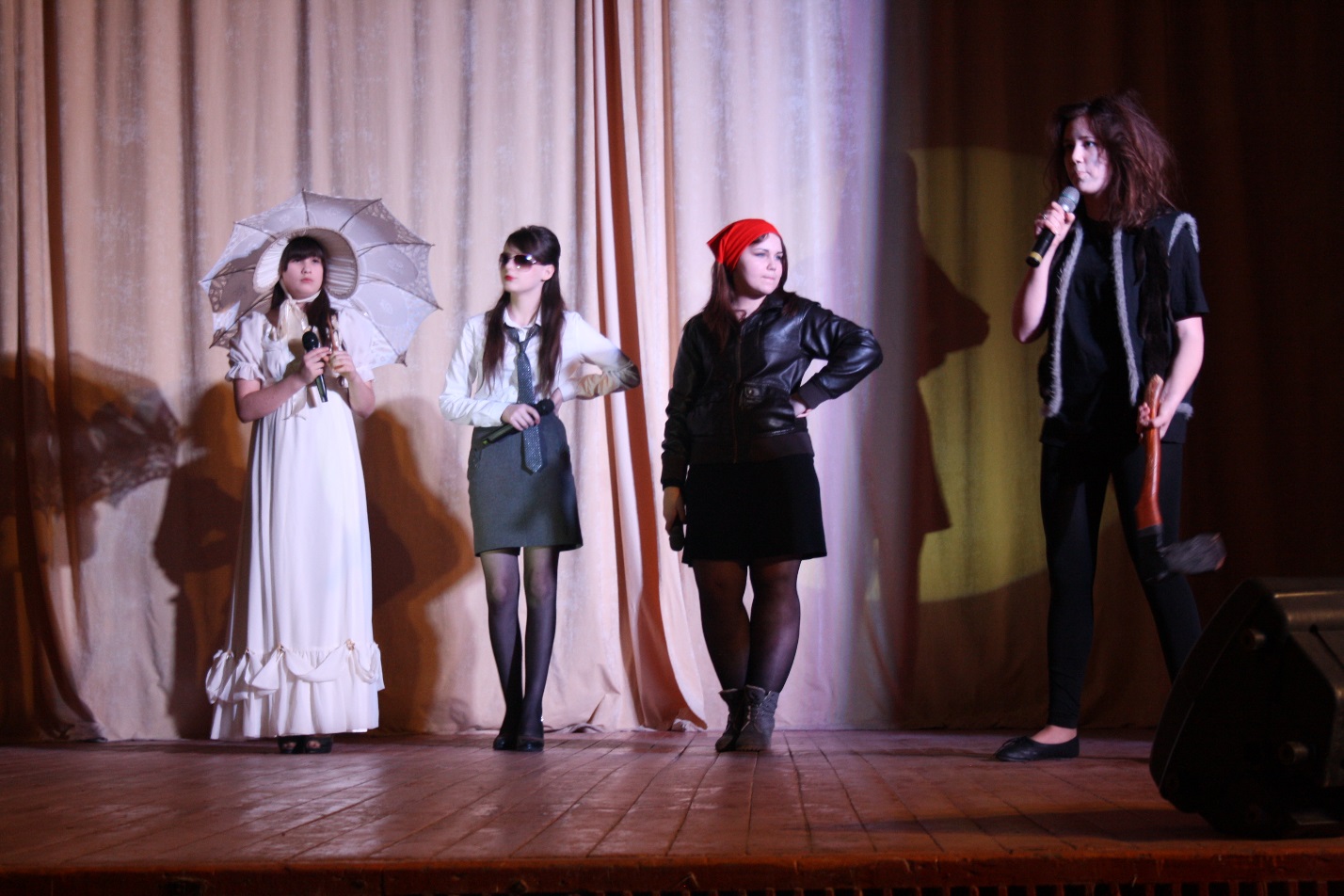 